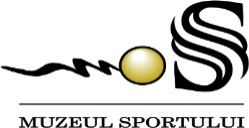 DECLARAŢIE DE ADERAREla valorile fundamentale, principiile, obiectivele şi mecanismul de monitorizare al Strategiei Naţionale Anticorupţie 2016 – 2020Având în vedere Hotărârea Guvernului nr.583/2016 privind aprobarea Strategiei Naţionale Anticorupţie pe perioada 2016-2020, a setului de Indicatori de performanţă, a riscurilor asociate obiectivelor şi măsurilor de strategie şi a surselor de verificare, a Inventarului măsurilor de transparenţă instituţională şi de prevenire a corupţiei, a indicatorilor de evaluare, precum şi a standardelor de publicare a informaţiilor de interes public,Directorul Muzeului Sportului - entitate publică cu personalitate juridică aflată în subordinea Ministerului Tineretului și Sportului, în calitate de reprezentant legal și ordonator terțiar de credite al instituției, adoptă “Declaraţia de aderare la valorile fundamentale, principiile, obiectivele şi mecanismul de monitorizare al Strategiei Naţionale Anticorupţie 2016–2020”.Prin această Declaraţie, directorul Muzeului Sportului își asumă valorile fundamentale şi principiile promovate de către Strategia Naţională Anticorupţie 2016-2020, recunoaște importanţa obiectivelor precum şi a mecanismului de monitorizare a acesteia, condamnă corupţia în toate formele în care se manifestă şi își exprimă, în mod ferm, angajamentul de a combate acest fenomen prin toate mijloacele legale pe care le are la dispoziţie.În acest scop, conducerea Muzeului Sportului și personalul din subordine aderă la valorile fundamentale, principiile, obiectivele si mecanismul de monitorizare al SNA, incluzând măsurile de prevenire a corupției ca elemente ale planurilor manageriale și evaluarea lor periodică ca parte integrantă a performanței administrative, în vederea creșterii integrității instituționale.Bd. Mărăşti, Nr. 20A,Sector 1, BucureştiTel./Fax: +40 (0)21 796 1454Email: muzeul.sportului@mts.roVALORILE FUNDAMENTALE ALE SNA:voinţa politică;integritatea;prioritatea interesului public;transparenţa.PRINCIPIILE PROMOVATE DE SNA:principiul statului de drept;principiul răspunderii;principiul gestionării responsabile a riscurilor generate de comportamente lipsite de integritate;principiul proporţionalităţii în elaborarea şi punerea în aplicare a procedurilor anticorupţie;principiul răspunderii la cel înalt nivel de angajament;principiul prevenirii săvârşirii faptelor de corupţie şi a incidentelor de integritate;principiul eficacităţii în combaterea corupţiei;principiul cooperării şi coerenţei;principiul parteneriatului public-privat;principiul accesului neîngrădit la informaţiile de interes public şi al transparenţei decizionale.Având ca repere principale valorile fundamentale şi principiile promovate de SNA, conducerea şi personalul Muzeului Sportului se obligă să:Declare orice interese personale care pot veni în contradicţie cu exercitarea obiectivă a atribuţiilor de serviciu.Ia toate măsurile necesare pentru evitarea situaţiilor de conflict de interese şi incompatibilităţi.Considere interesul public mai presus de orice alt interes în îndeplinirea atribuţiilor de serviciu.Nu se folosească de prerogativele funcţiei pentru obţinerea de beneficii necuvenite pentru ei, familiile lor sau persoane apropiate. Totodată, se obligă să asigure accesul neîngrădit la informaţiile de interes public, transparenţa procesului decizional şi consultarea societăţii civile în cadrul acestui proces.                          DIRECTOR                     Valentina MĂLÎIA                           Bd. Mărăşti, Nr. 20A,Sector 1, BucureştiTel./Fax: +40 (0)21 796 1454Email: muzeul.sportului@mts.ro 